The importance of stock herding and dairying in the Neolithic Balkans and the subsistence diversitySupplement Information 2: Graphic representation of pottery samplesDarko Stojanovski, Ivana Živaljević, Vesna Dimitrijević, Julie Dunne, Richard P. Evershed, Marie Balasse, Adam Dowle, Jessica Hendy, Krista McGrath, Roman Fischer, Camilla Speller, Jelena Jovanović, Emmanuelle Casanova, Timothy Knowles, Lidija Balj, Goce Naumov, Anđelka Putica, Andrej Starović, Sofija StefanovićMorpho-typology:T210 = hemispherical dishesT220 = conical dishesT230 = dishes with everting rimT310 = spherical bowlsT320 = necked bowlsT330 = bowls with everting rimT410 = spherical jars (hole-mouth)T420 = spherical jars with slightly protruding neck (pear-shaped)T430 = necked jarsT440 = jars with everting rim (S-shaped)T500 = altarsAssignment of detected lipids:Yellow = dairy fatsRed = ruminant adipose fatsPink = ruminant / non-ruminant adipose fat mixtureBlue = fats from aquatic resources (fish)Green = plant fats and oilsBrown = beeswax / honeyThe sample codes under graphics correspond with the codes in the tabular representation in Supplement 1.Vrbjanska Čuka, Pelagonia, Macedonia, South-central Balkan6000-5700 calBC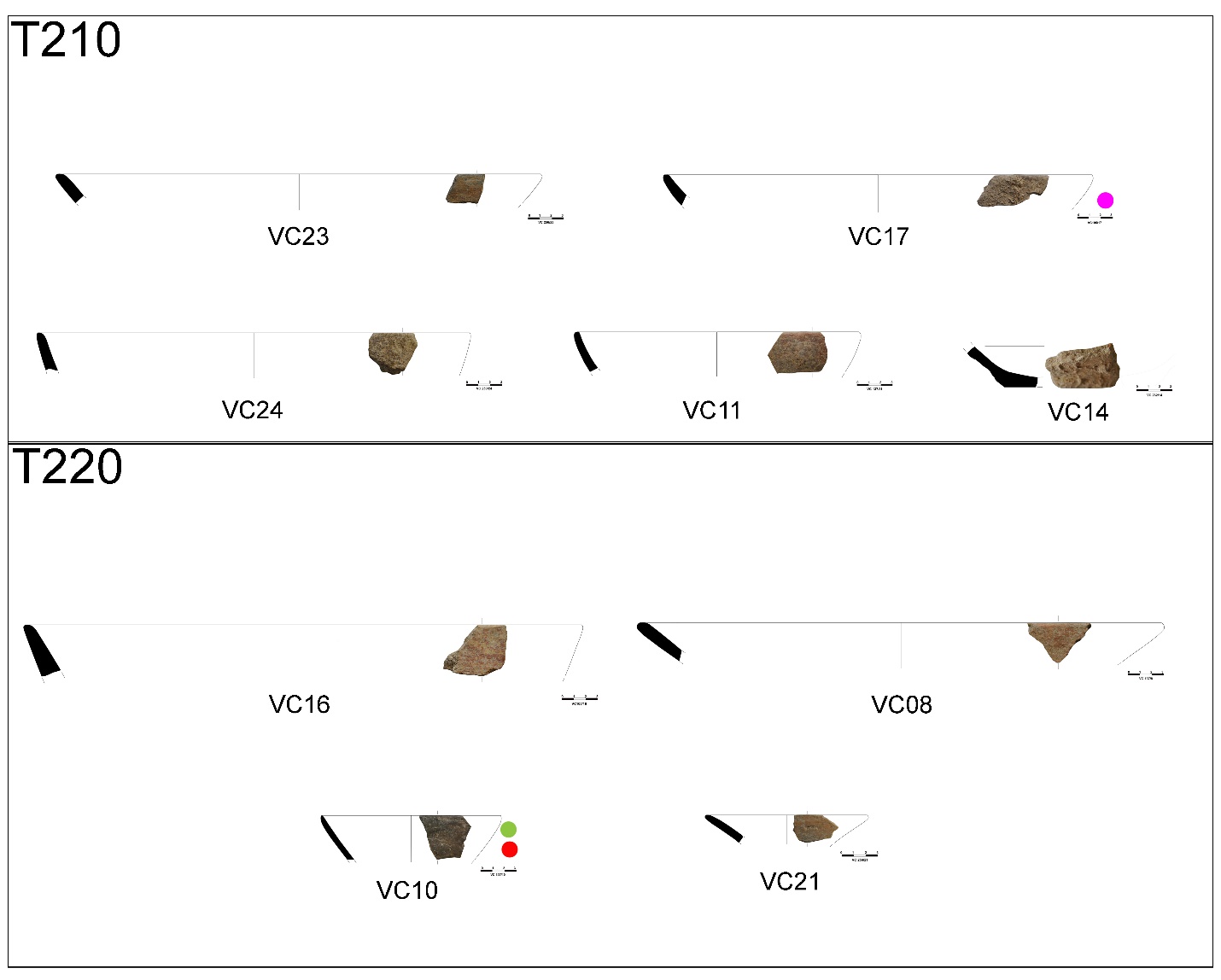 Fig. S2.1 Dish samples from Vrbjanska Čuka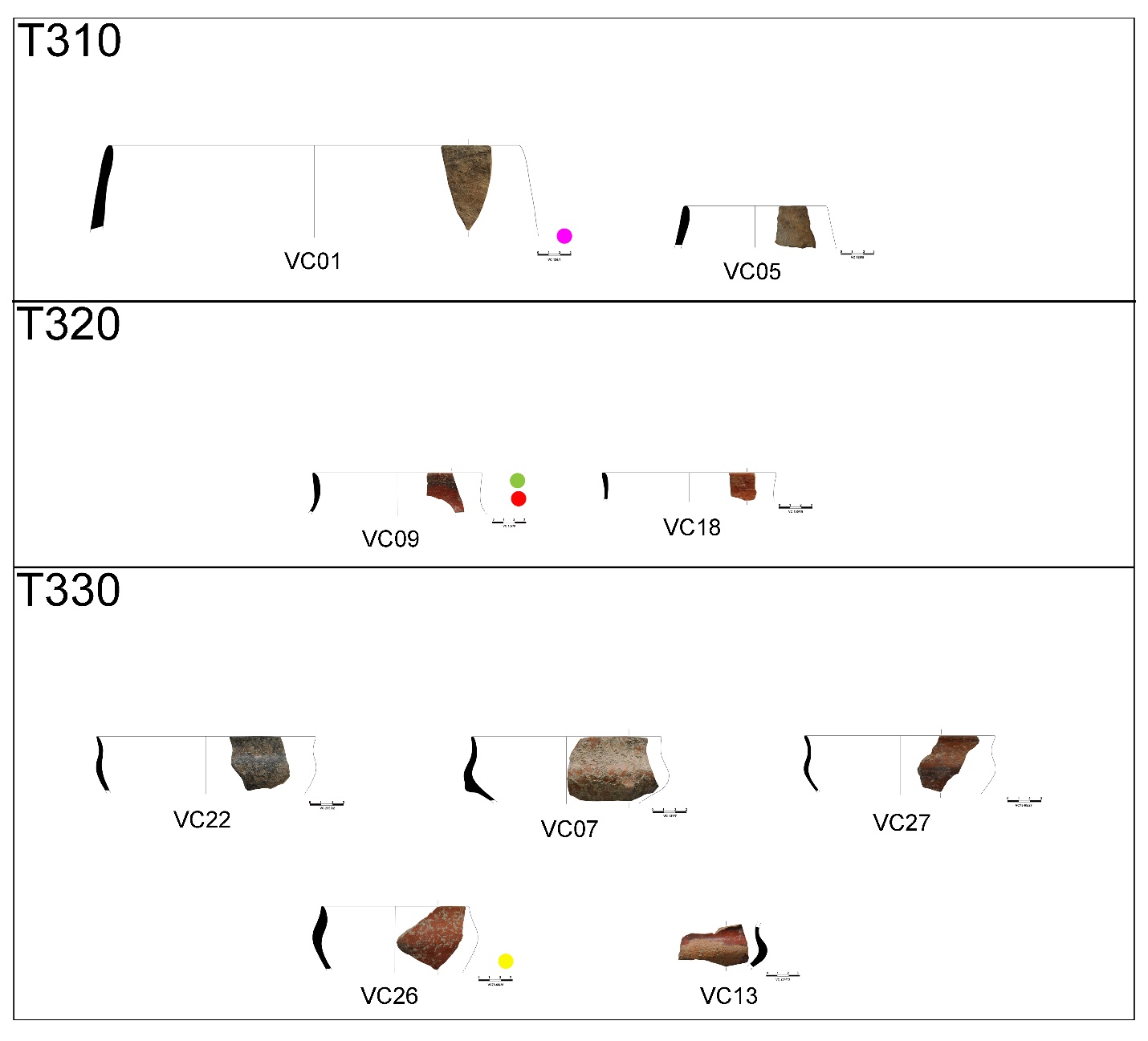 Fig. S2.2 Bowl samples from Vrbjanska Čuka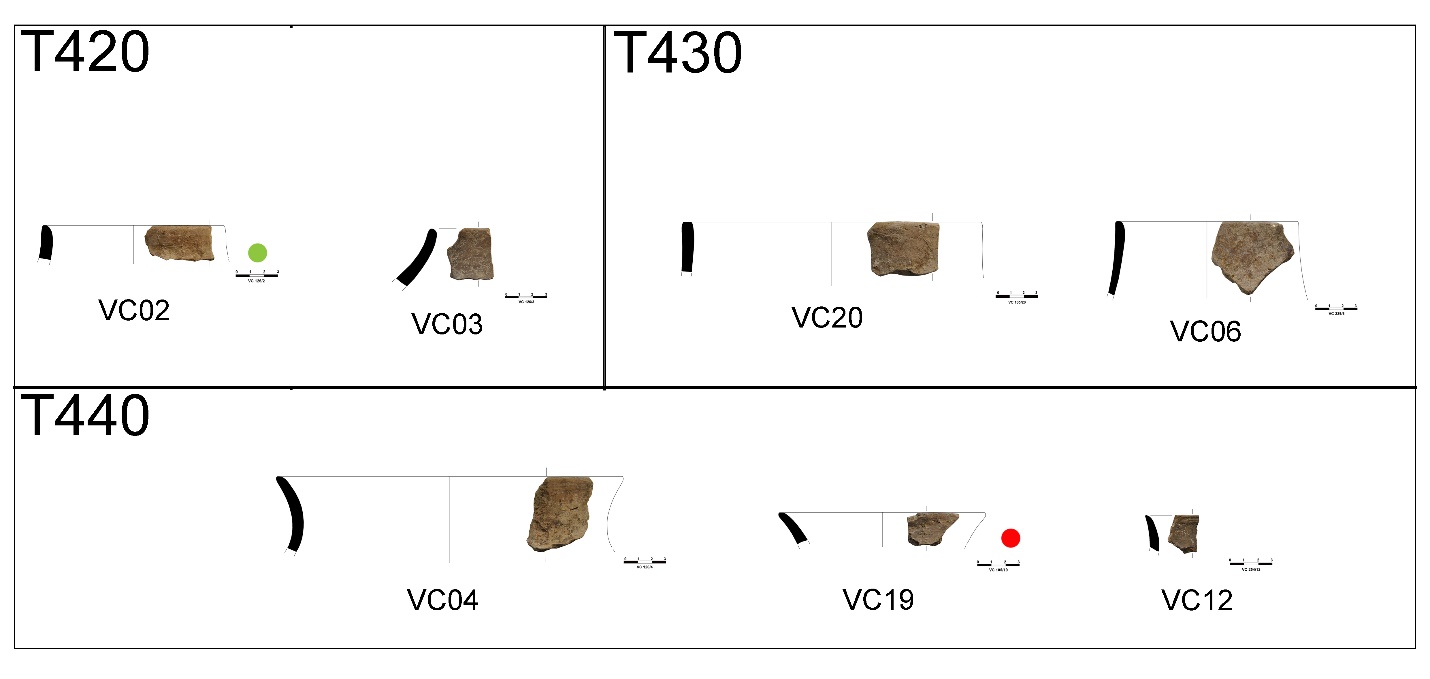 Fig. S2.3 Jar samples from Vrbjanska Čuka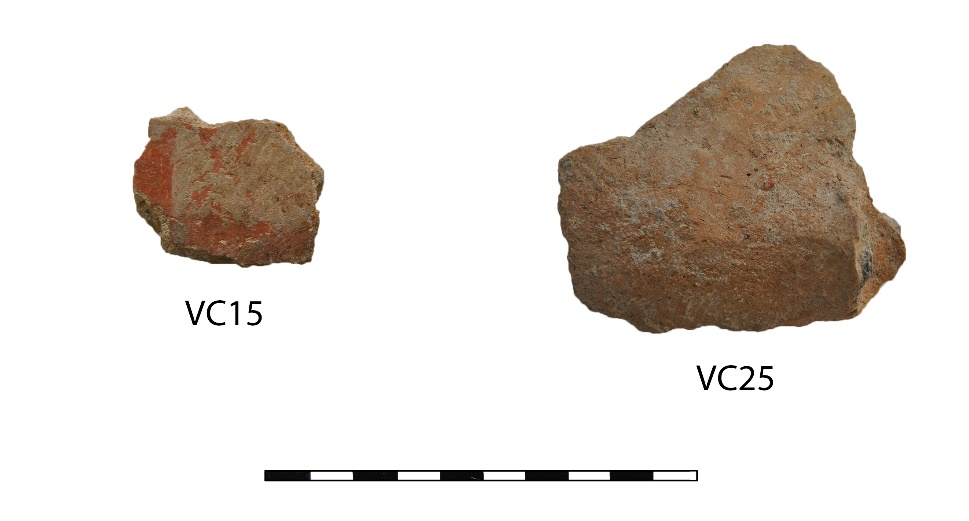 Fig. S2.4 Samples from Vrbjanska Čuka from vessels with uncertain morphologyStarčevo-Grad, South-eastern Vojvodina, Serbia, northern Balkanfirst half of the 6th millennium calBC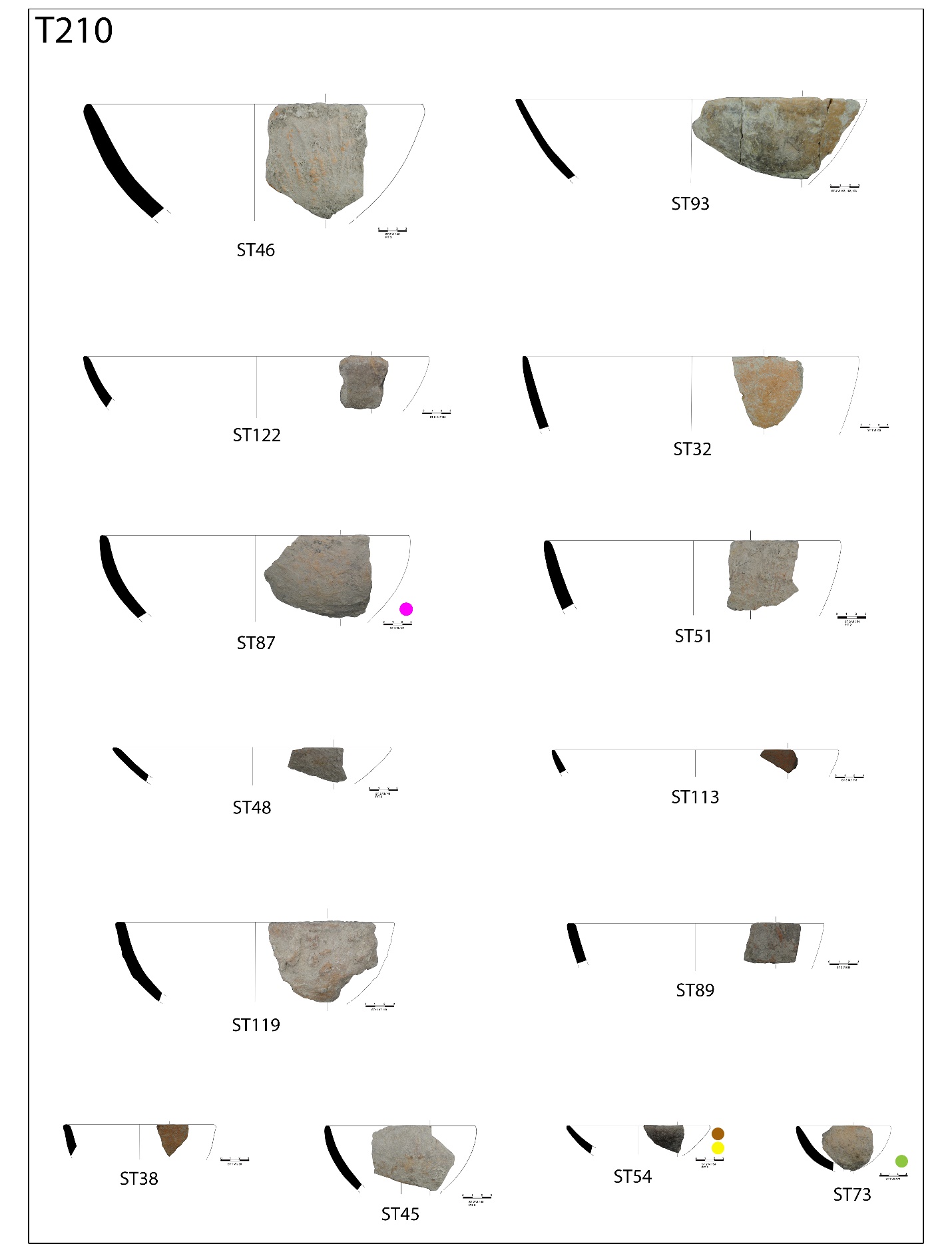 Fig. S2.5 Spherical shaped dish samples from Starčevo-Grad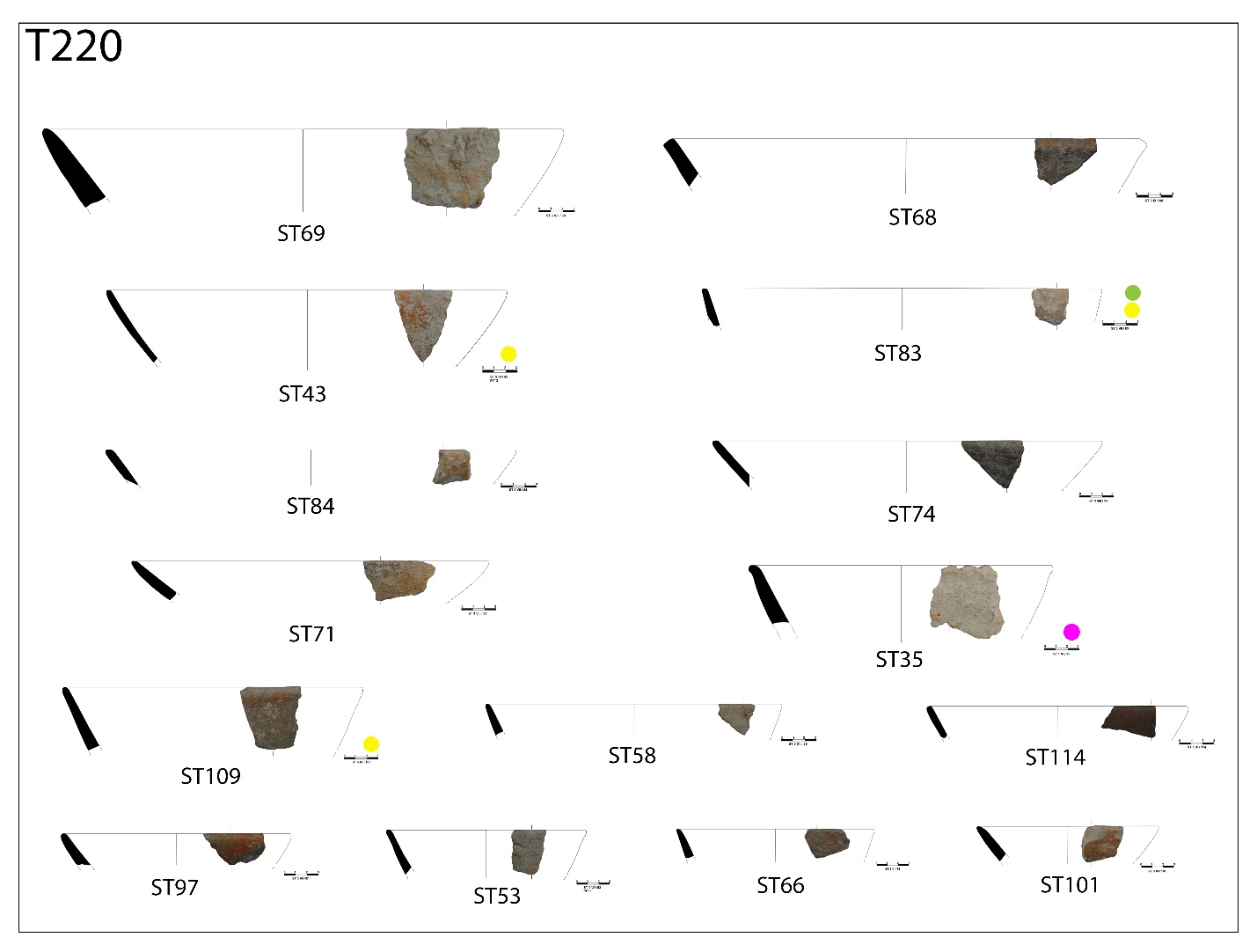 Fig. S2.6 Conical shaped dish samples from Starčevo-Grad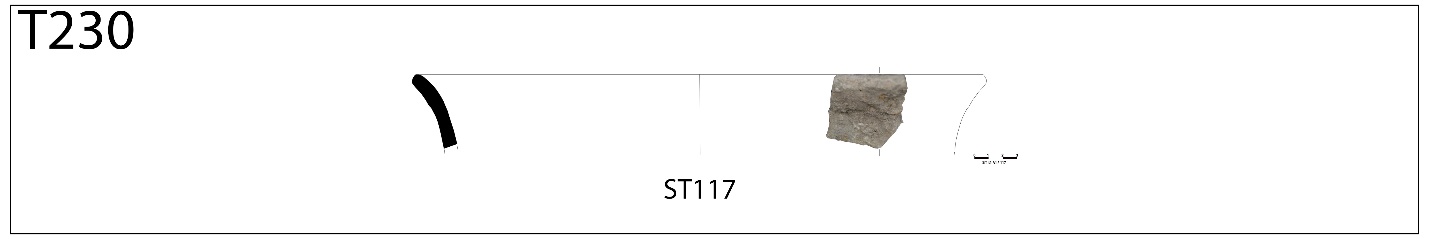 Fig. S2.7 Sample from dish with everted rim from Starčevo-Grad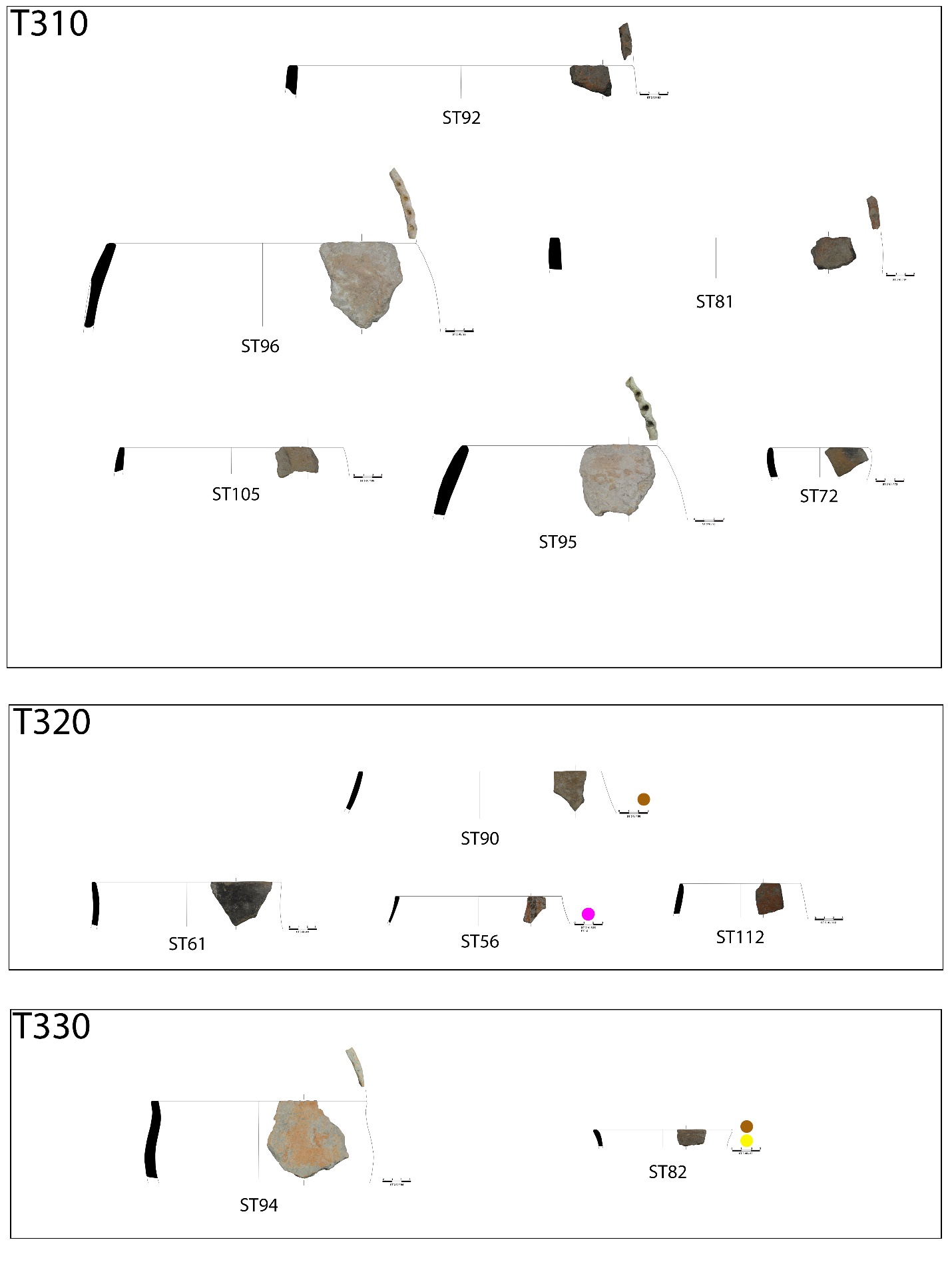 Fig. S2.8 Bowl samples from Starčevo-Grad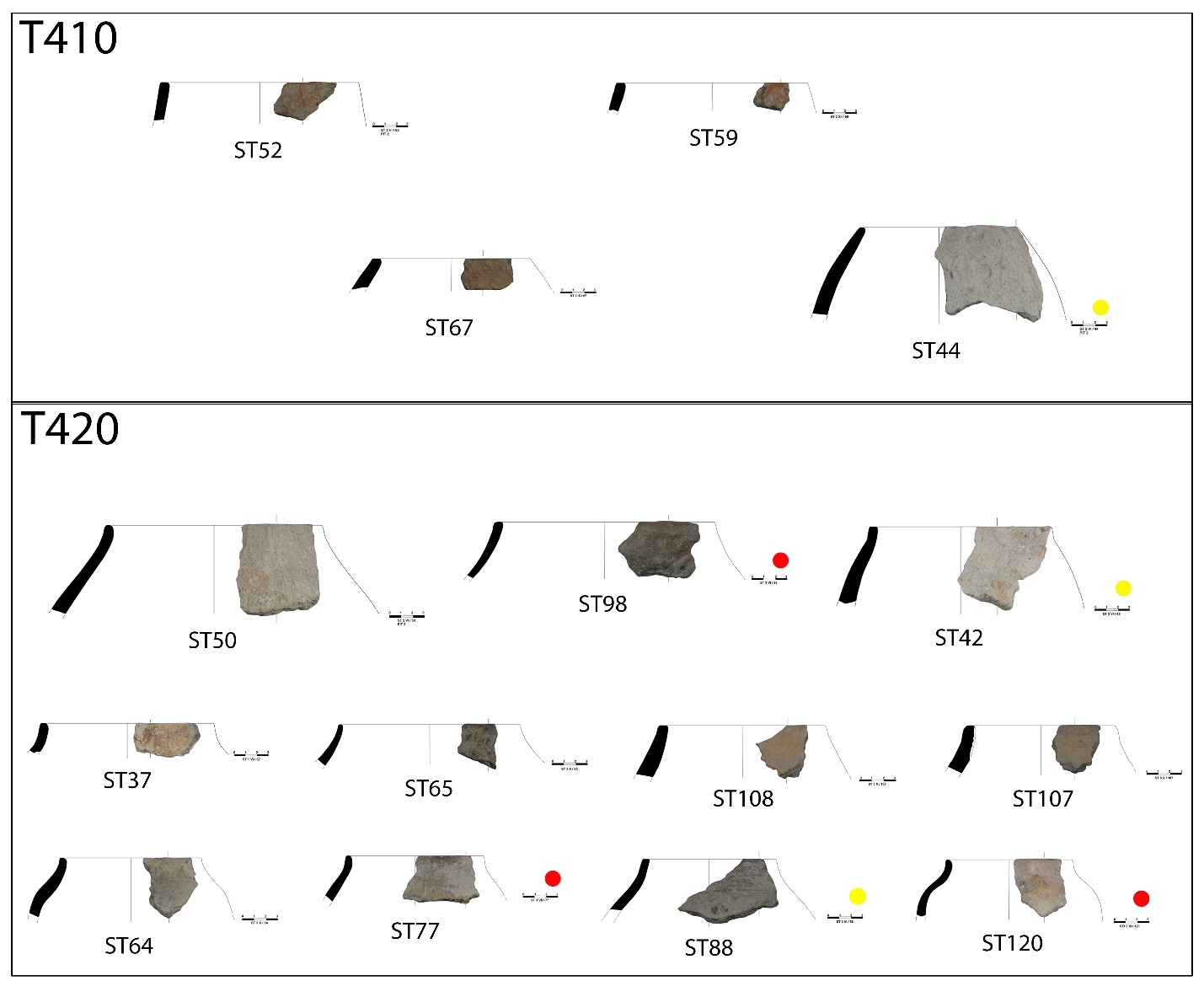 Fig. S2.9 Spherical and pear-shaped jar samples from Starčevo-Grad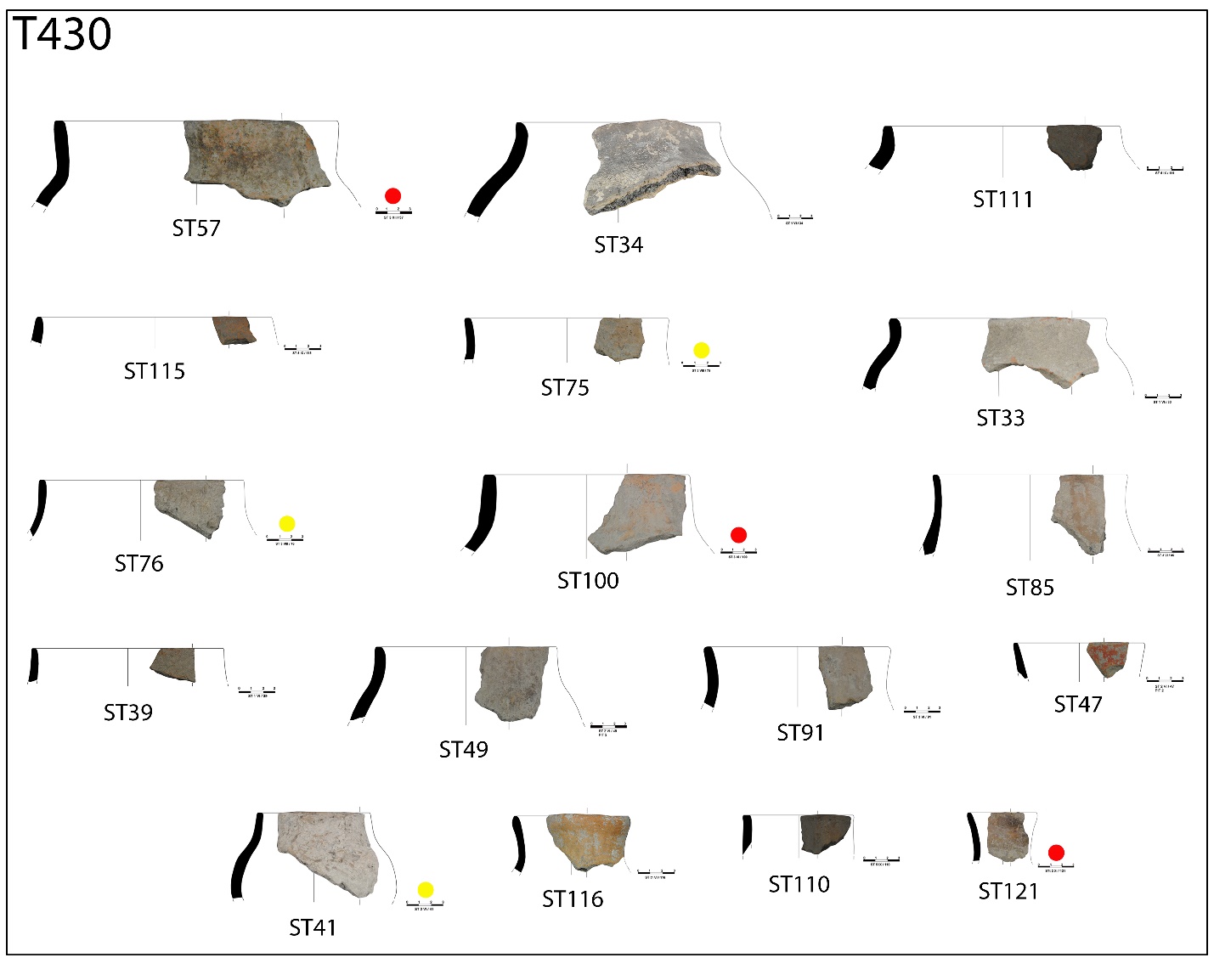 Fig. S2.10 Necked jar samples from Starčevo-Grad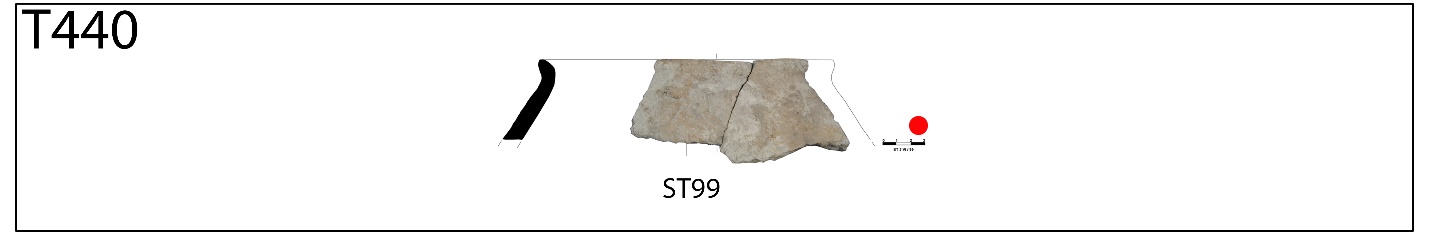 Fig. S2.11 Sample from jar with everting rim (S-shaped) from Starčevo-Grad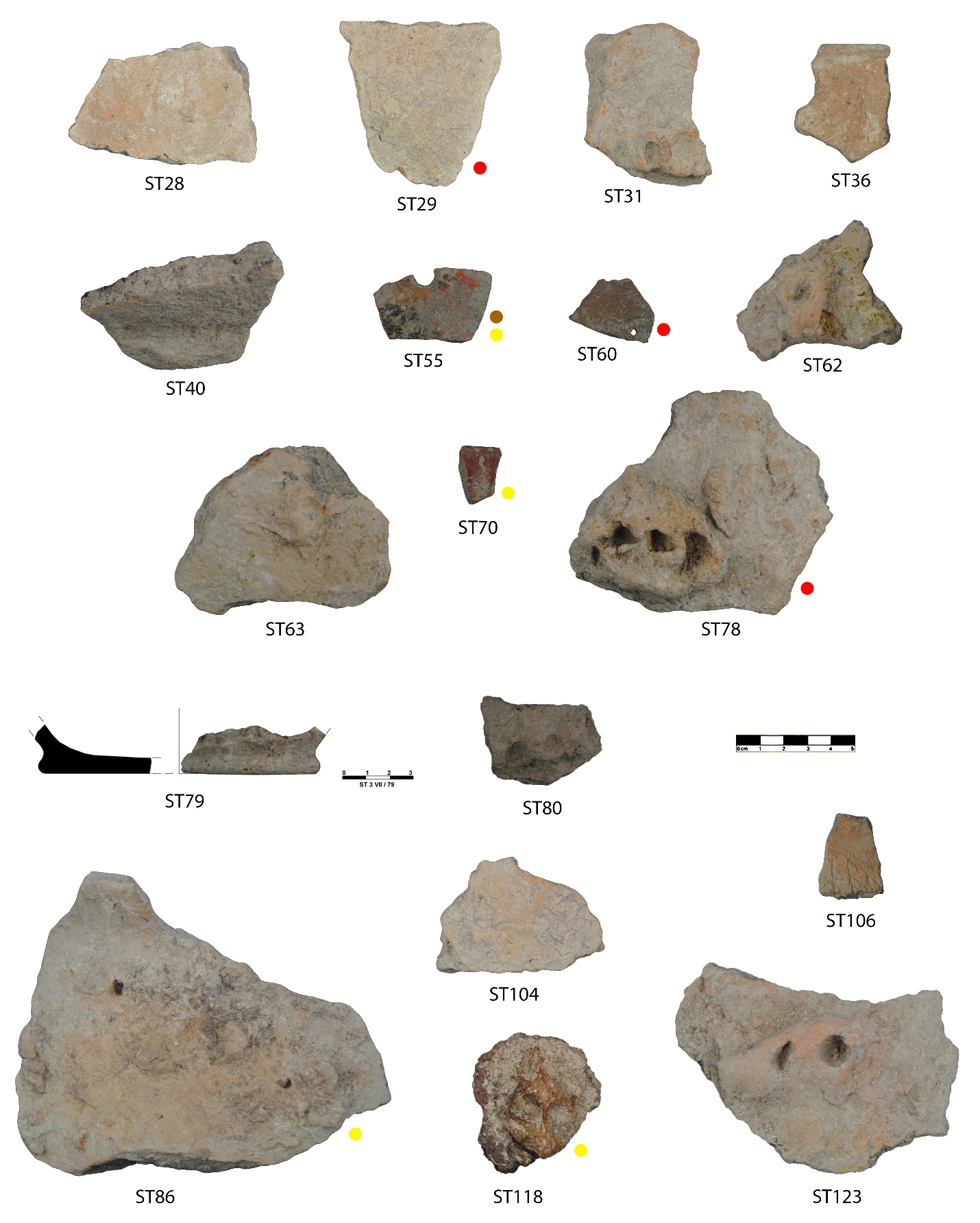 Fig. S2.12 Samples from Starčevo-Grad from vessels with uncertain morphology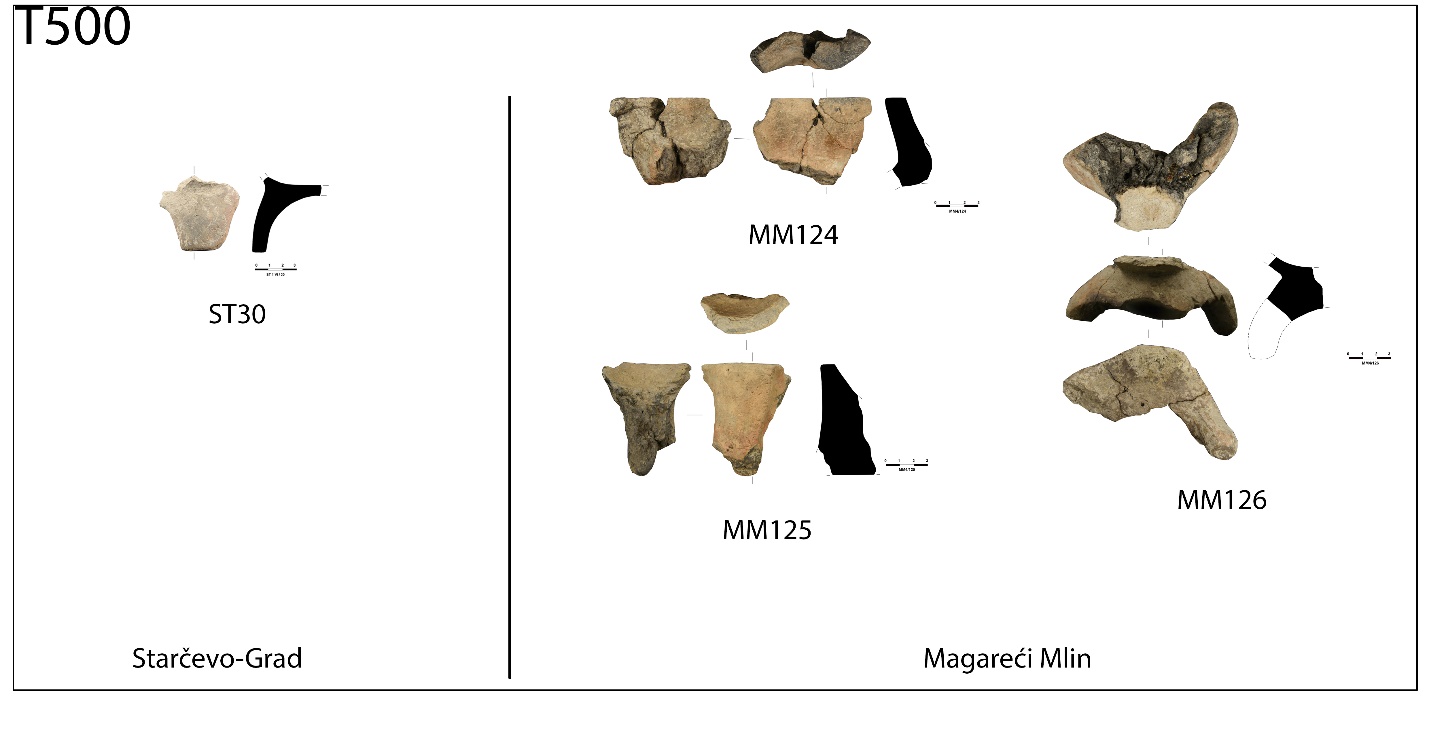 Fig. S2.13 Altar samples (legs and recipients) from Starčevo-Grad and Magareći Mlin  Magareći Mlin, western Vojvodina, Serbia, northern BalkanEarly 6th millennium calBC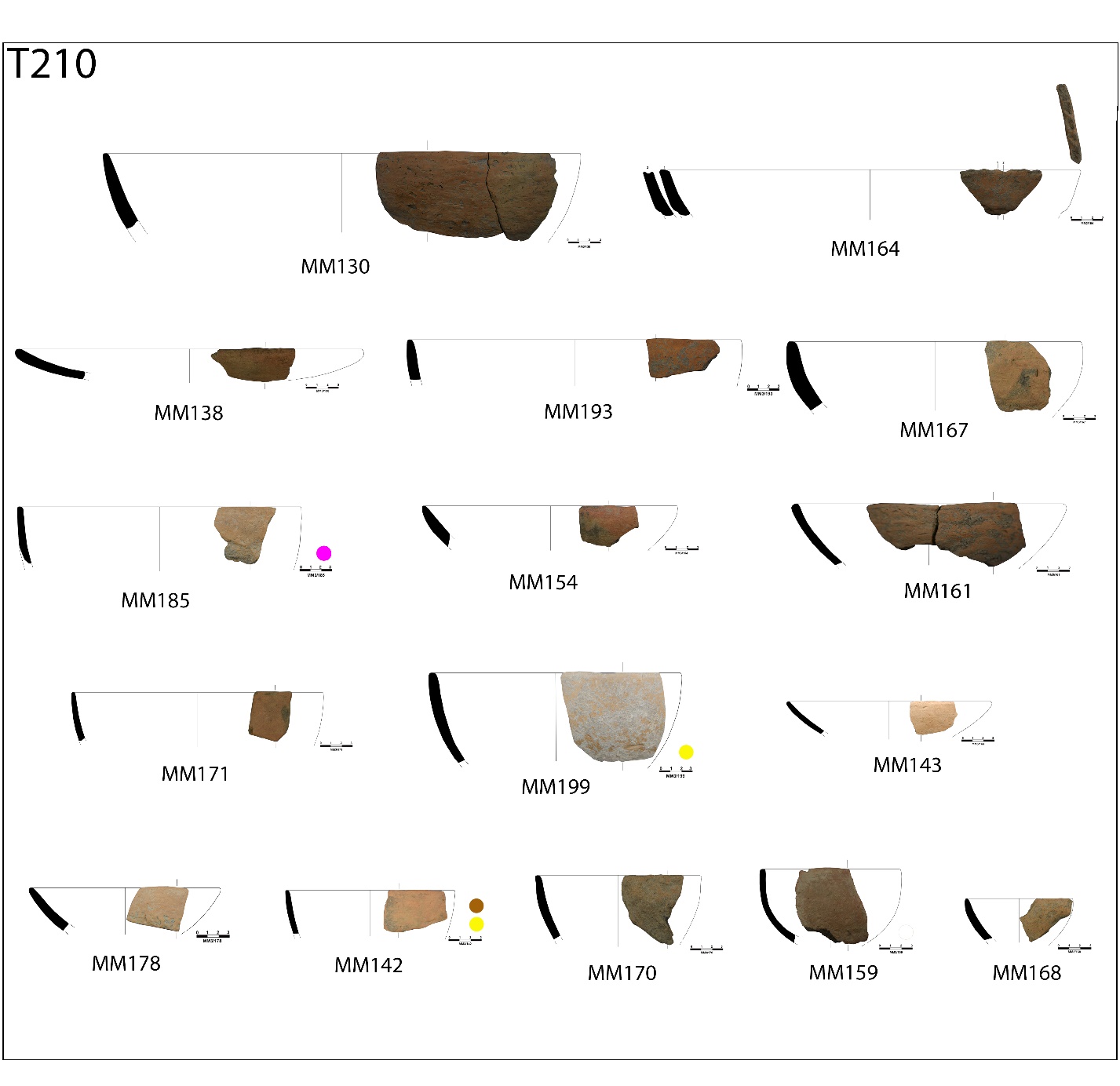 Fig. S2.14 Spherical dish samples from Magareći Mlin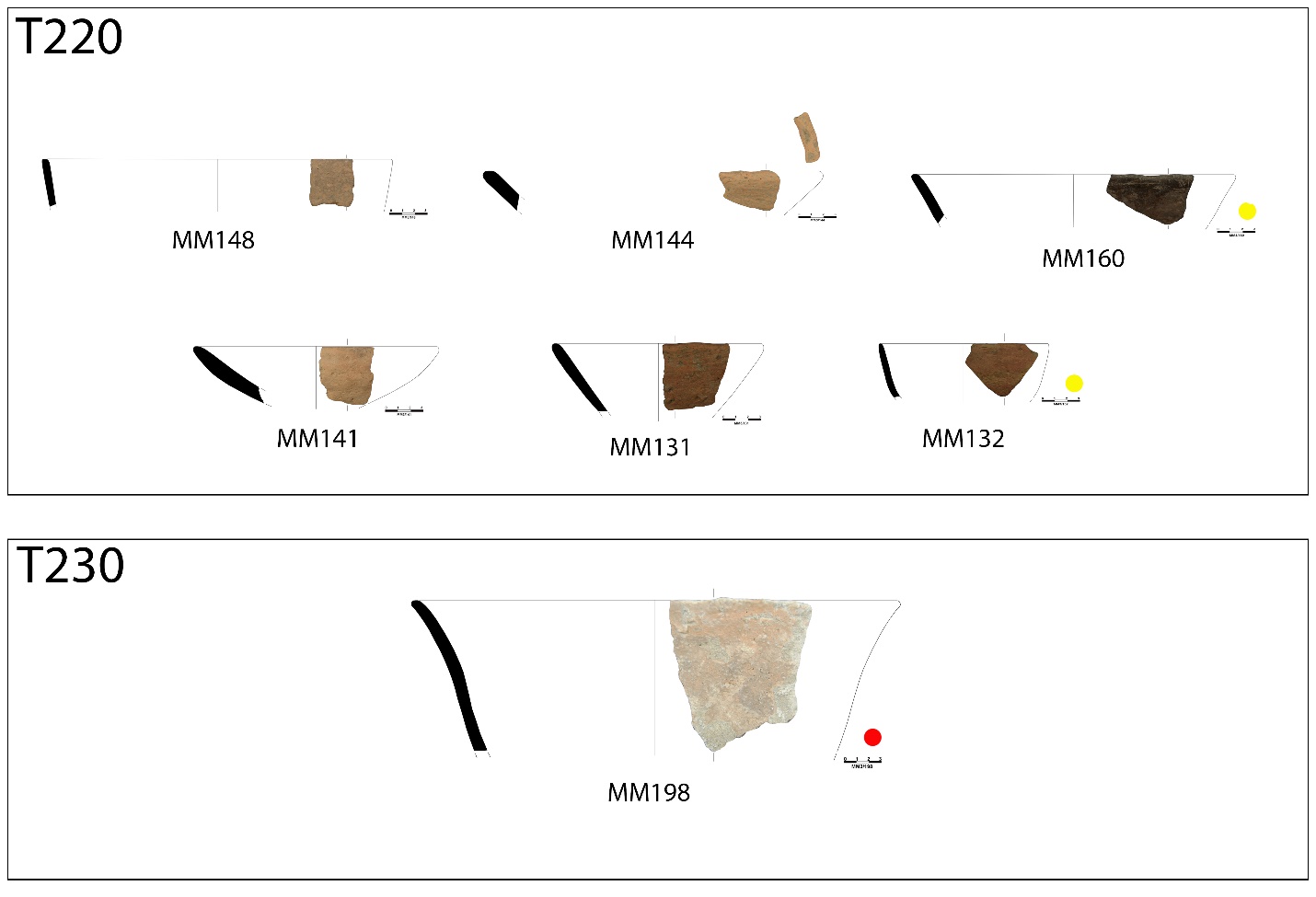 Fig. S2.15 Conical and everted-rim dish samples from Magareći Mlin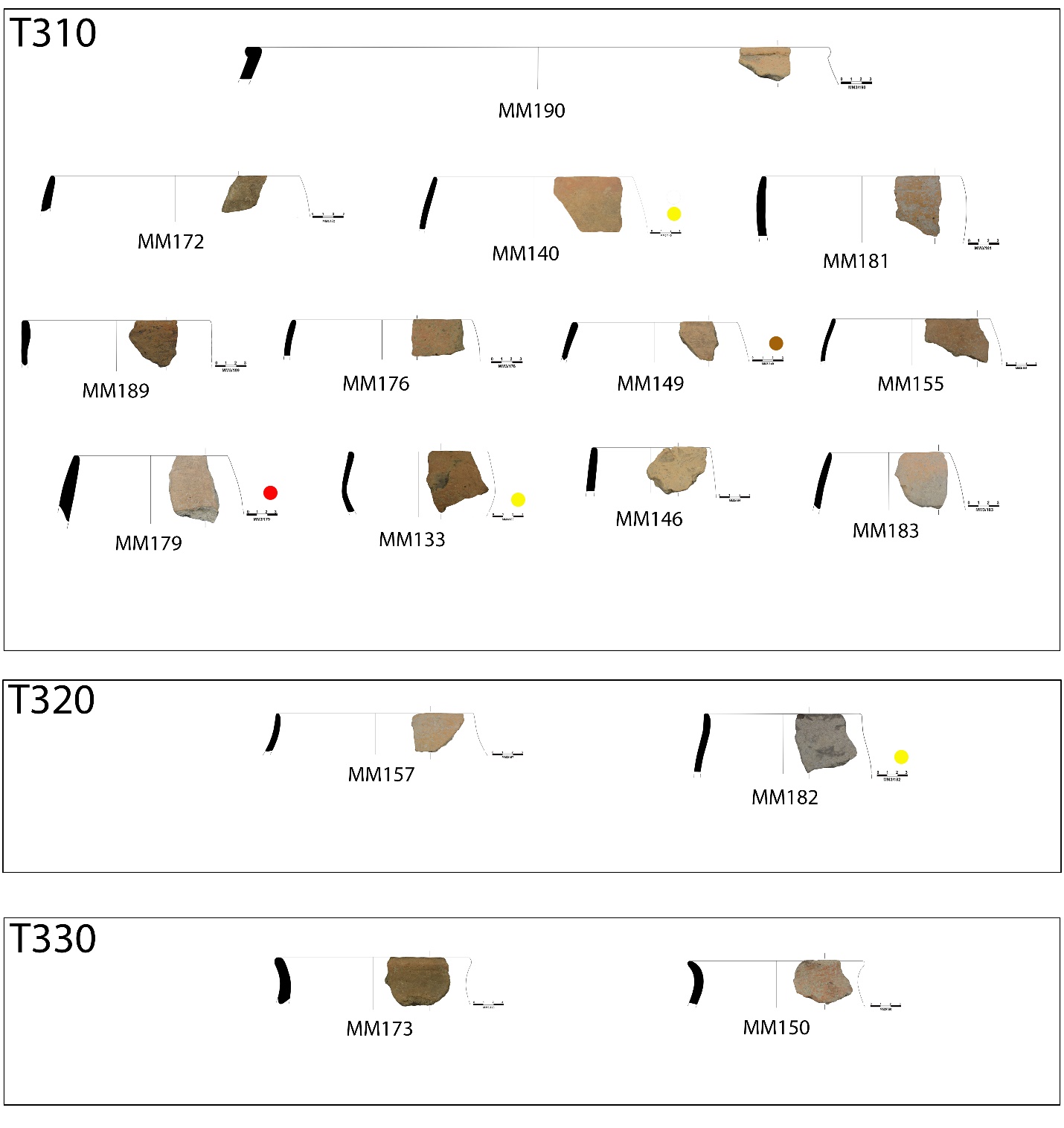 Fig. S2.16 Bowl samples from Magareći Mlin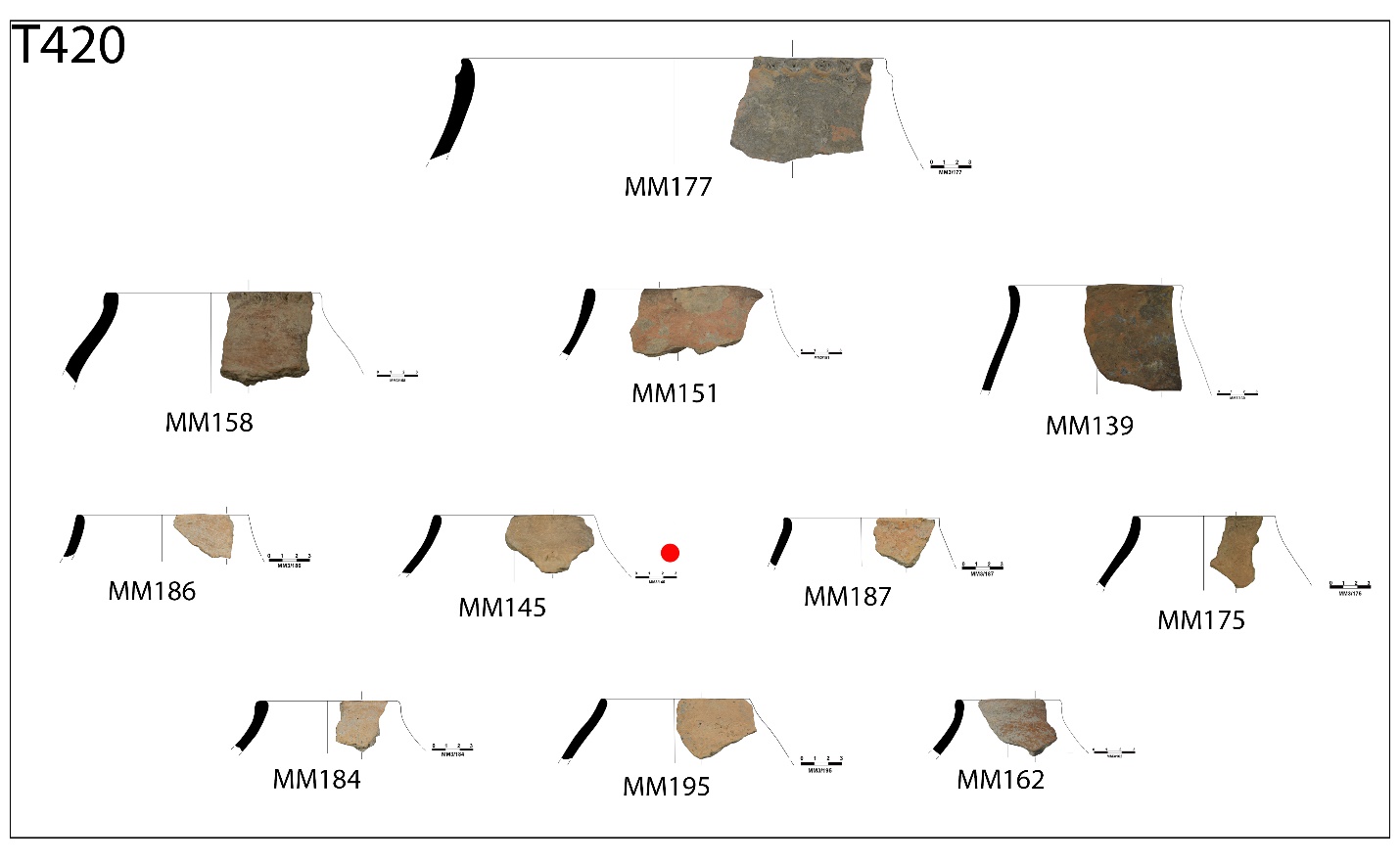 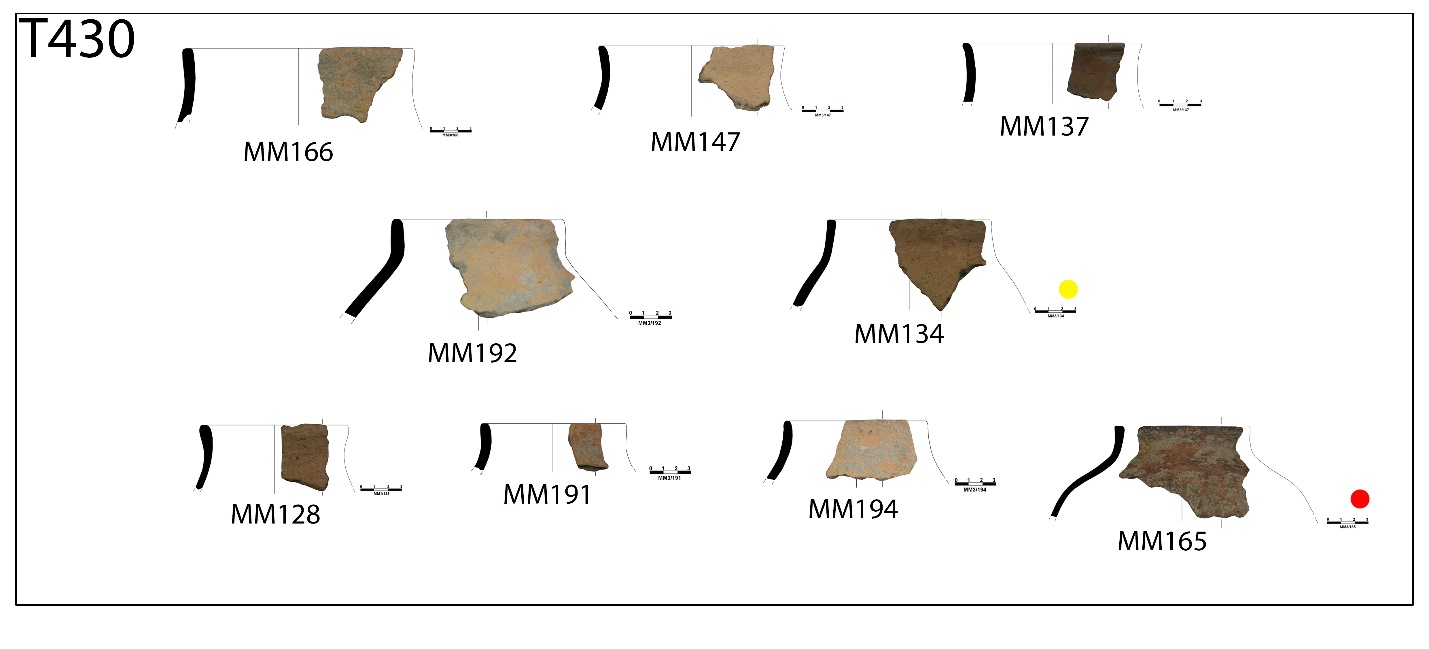 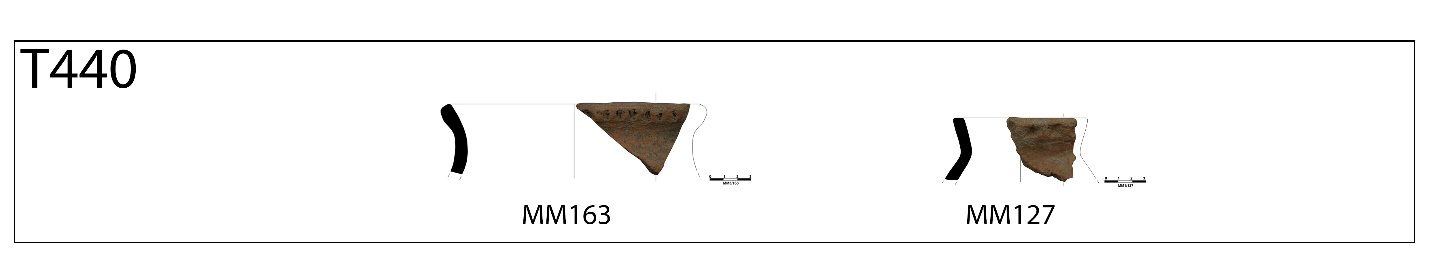 Fig. S2.17 Jar samples from Magareći Mlin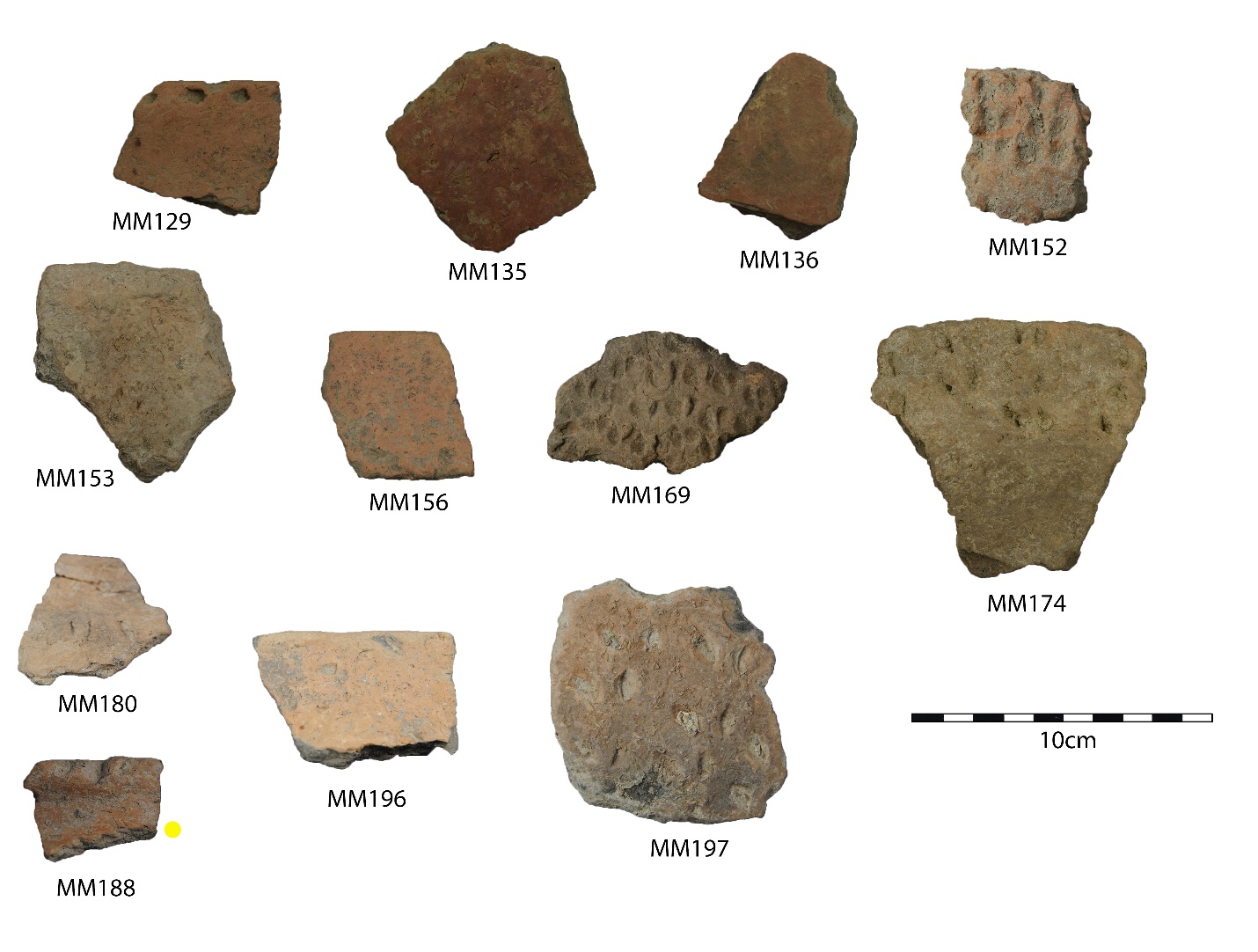 Fig. S2.18 Samples from Magareći Mlin from vessels with uncertain morphologyRutonjina Greda, central Vojvodina, Serbia, northern Balkanfirst half of the 6th millennium calBC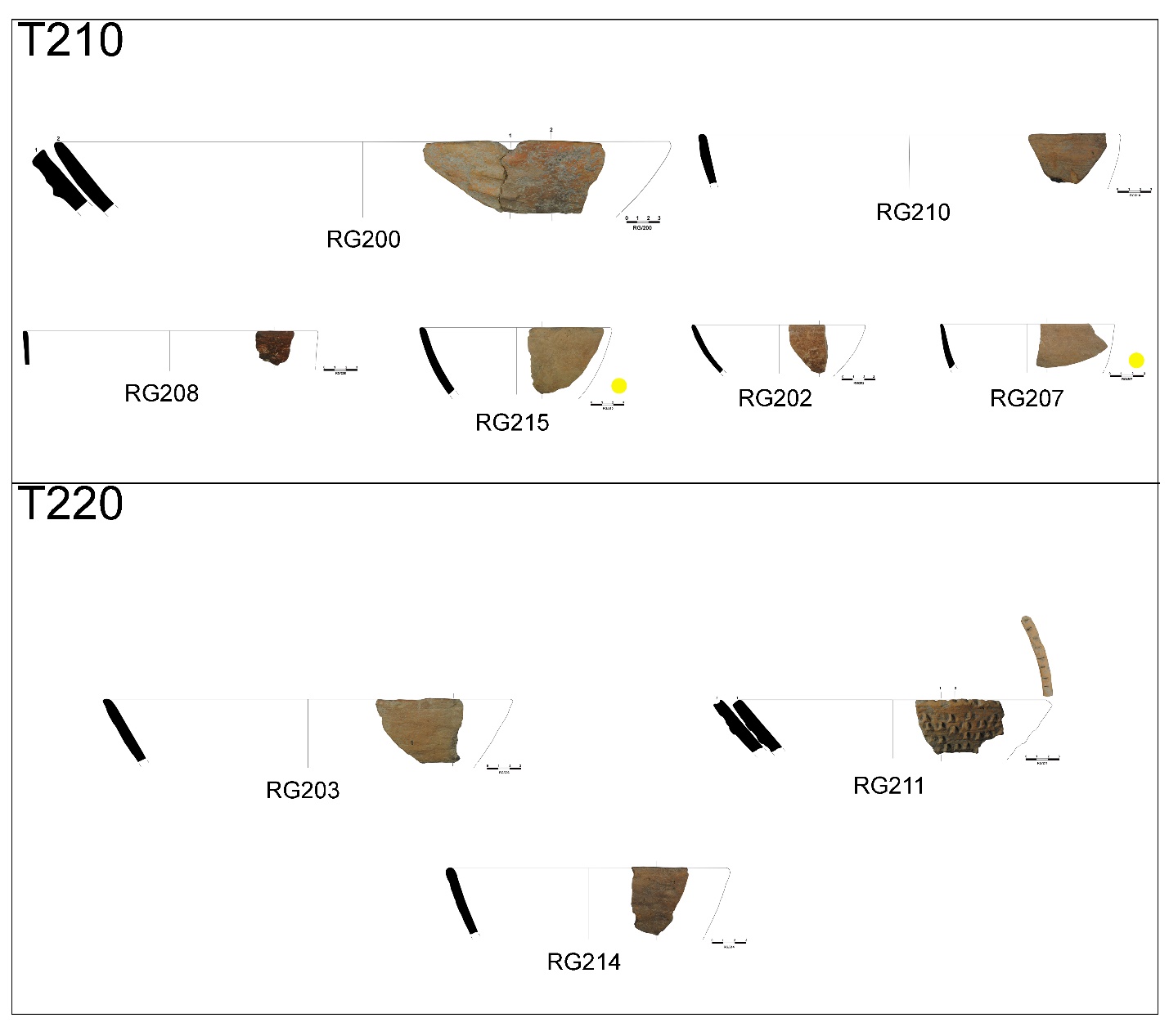 Fig. S2.19 Dish samples from Rutonjina Greda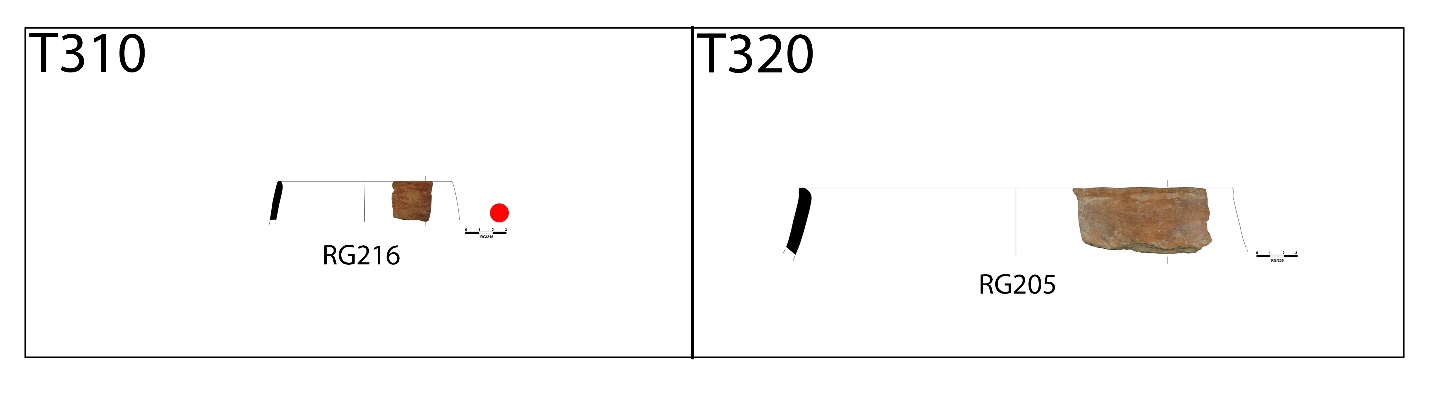 Fig. S2.20 Bowl samples from Rutonjina Greda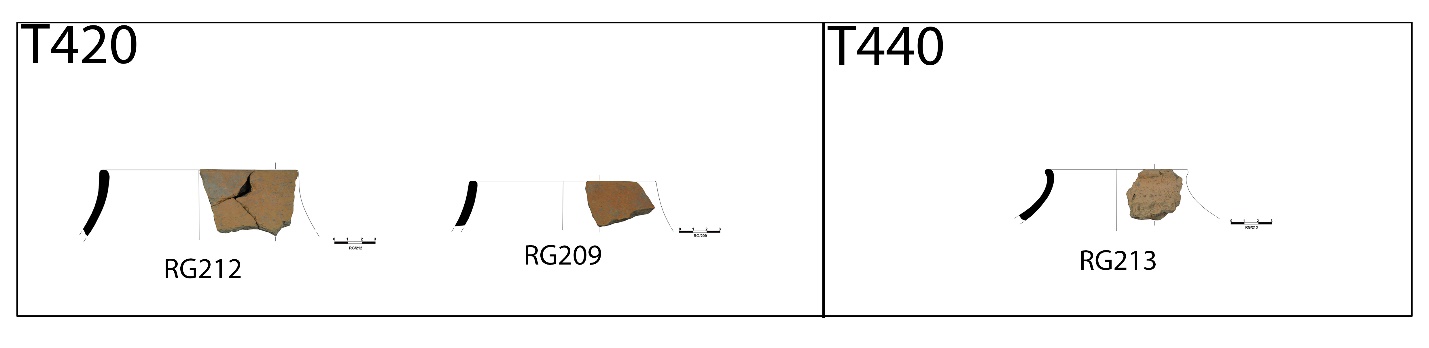 Fig. S2.21 Jar samples from Rutonjina Greda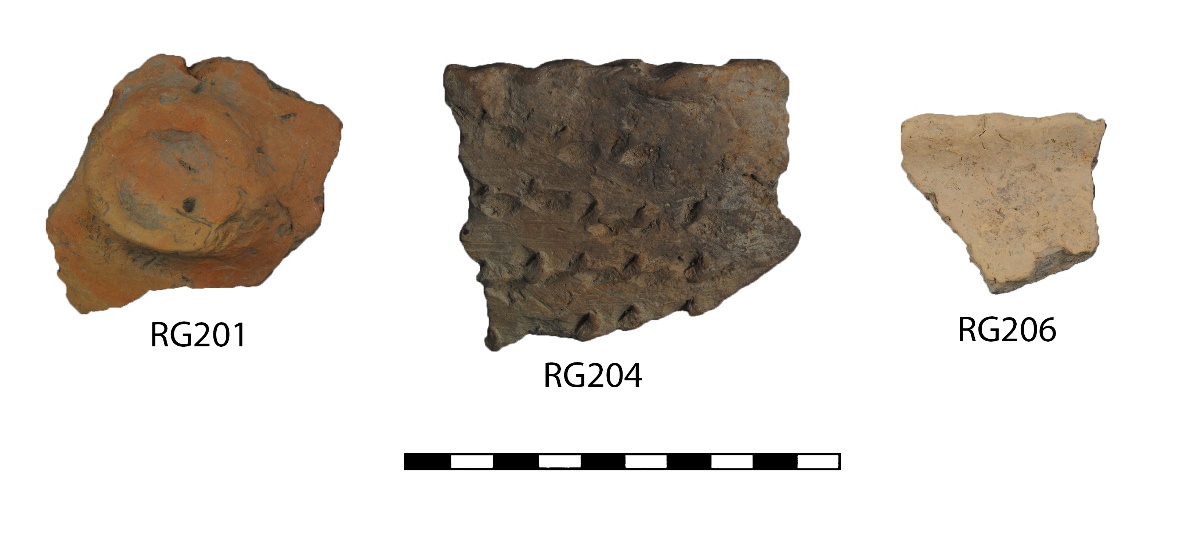 Fig. S2.22 Samples from Rutonjina Greda from vessels with uncertain morphology